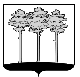 ГОРОДСКАЯ  ДУМА  ГОРОДА  ДИМИТРОВГРАДАУльяновской областиР Е Ш Е Н И Ег.Димитровград   29  ноября  2017  года  	   	                                          №  72/868   .  О присвоении скверу имени Героя Советского Союза, генерала армии Николая Федоровича ВатутинаВ соответствии с пунктом 27 части 1 статьи 16 Федерального закона от 06.10.2003 №131-ФЗ «Об общих принципах организации местного самоуправления в Российской Федерации», руководствуясь пунктом 30 части 1 статьи 7, пунктом 26 части 2 статьи 26 Устава муниципального образования «Город Димитровград» Ульяновской области, частью 5 статьи 3 Положения о порядке наименования, изменения и аннулирования наименований муниципальных объектов в городе Димитровграде Ульяновской области, рассмотрев обращение исполняющего обязанности Главы Администрации города Димитровграда Ульяновской области Ю.А.Корженковой от 30.10.2017 №01-23/6880, Городская Дума города Димитровграда Ульяновской области второго созыва решила:1. Присвоить земельному участку с кадастровым номером 73:23:011110:66 площадью 8793 кв.м в границах улиц Ватутина и Дорожной статус сквера.2. Присвоить скверу, расположенному в границах улиц Ватутина и Дорожной имя Героя Советского Союза, генерала армии Николая Федоровича Ватутина.3. Установить, что настоящее решение подлежит официальному опубликованию и размещению в информационно – телекоммуникационной сети «Интернет» на официальном сайте Городской Думы города Димитровграда Ульяновской области (www.dumadgrad.ru).4. Контроль исполнения настоящего решения возложить на комитет по социальной политике и местному самоуправлению (Терехов).Глава города ДимитровградаУльяновской области                                                                  А.М.Кошаев